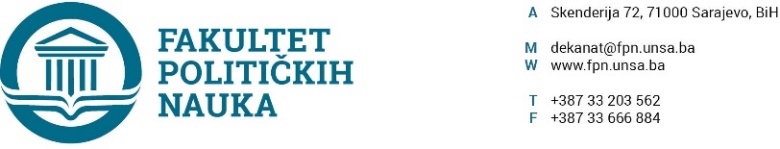 Broj: 02-1- ****  -1/21Datum, 13.04.2021. godineNa osnovu člana 135. Stav (3) tačka n) Zakona o visokom obrazovanju Kantona Sarajevo („Službene novine Kantona Sarajevo“ broj: 33/17, 35/20, 40/20), člana 104. i 164. Statuta Univerziteta u Sarajevu, Vijeće Fakulteta političkih nauka Univerziteta u Sarajevu na sjednici održanoj 13.04.2021. godine  donosi ODLUKUO izvršenoj analizi i usvajanju Izvještaja o prolaznosti studenata Član 1.Nakon izvršene analize prolaznosti, odnosno uspješnosti studenata u zimskom ispitnom roku studijske 2020/2021. godine, usvaja se Izvještaj o prolaznosti studenata u zimskom semestru ak. 2020/2021 godini Fakulteta političkih nauka Univerziteta u Sarajevu, bez provođenja dodatnih mjera za poboljšanje prolaznosti studenata.Član 2.Sastavni dio ove Odluke je Izvještaj o prolaznosti studenata u zimskom ispitnom roku studijske 2020/2021. godini Fakulteta političkih nauka Univerziteta u Sarajevu.Član 3.Odluka stupa na snagu danom donošenja.DEKANAkt obradio: Adila Odobašić                                                                     ____________________Akt kontrolisao i odobrio : prof.dr. Elvis Fejzić                                         Prof.dr. Sead TurčaloDostaviti: - Rukovodilac Služba za nastavu i rada sa studentima; - Materijal za Vijeće;                  - a/a                                                                                                                                     